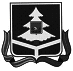 - по Бежицкому одномандатному избирательному округу № 2 на территориальную избирательную комиссию Бежицкого района города Брянска;- по Бежицкому одномандатному избирательному округу № 3 на территориальную избирательную комиссию Бежицкого района города Брянска;- по Советскому одномандатному избирательному округу № 4 на территориальную избирательную комиссию Советского района города Брянска;- по Советскому одномандатному избирательному округу № 5 на территориальную избирательную комиссию Советского района города Брянска;- по Советскому одномандатному избирательному округу № 6 на территориальную избирательную комиссию Советского района города Брянска;- по Фокинскому одномандатному избирательному округу № 7 на территориальную избирательную комиссию Фокинского района города Брянска;- по Фокинскому одномандатному избирательному округу № 8 на территориальную избирательную комиссию Фокинского района города Брянска;- по Володарскому одномандатному избирательному округу № 9 на территориальную избирательную комиссию Володарского района города Брянска;- по Володарскому одномандатному избирательному округу № 10 на территориальную избирательную комиссию Володарского района города Брянска;- по Клинцовскому одномандатному избирательному округу № 11 на территориальную избирательную комиссию города Клинцы;- по Клинцовскому одномандатному избирательному округу № 12 на территориальную избирательную комиссию Клинцовского района;- по Новозыбковскому одномандатному избирательному округу № 13 на территориальную избирательную комиссию города Новозыбкова;- по Дятьковскому одномандатному избирательному округу № 14 на территориальную избирательную комиссию Дятьковского района;- по Фокинскому  одномандатному избирательному округу № 15         на территориальную избирательную комиссию Дятьковского района;- по Жуковскому одномандатному избирательному округу № 16 на территориальную избирательную комиссию Жуковского района;- по Выгоничскому одномандатному избирательному округу № 17 на территориальную избирательную комиссию Выгоничского района;- по Брянскому одномандатному избирательному округу № 18 на территориальную избирательную комиссию Брянского района;- по Дубровскому одномандатному избирательному округу № 19 на территориальную избирательную комиссию Дубровского района;- по Карачевскому одномандатному избирательному округу № 20 на территориальную избирательную комиссию Карачевского района;- по Навлинскому одномандатному избирательному округу № 21 на территориальную избирательную комиссию  Навлинского района;- по Комаричскому  одномандатному избирательному округу № 22 на территориальную избирательную комиссию Комаричского района;- по Мглинскому одномандатному избирательному округу № 23 на территориальную избирательную комиссию Мглинского района;- по Почепскому одномандатному избирательному округу № 24 на территориальную избирательную комиссию Почепского района;- по Погарскому одномандатному избирательному округу № 25 на территориальную избирательную комиссию Погарского района;- по Климовскому одномандатному избирательному округу № 26 на территориальную избирательную комиссию Климовского района;- по Суражскому одномандатному избирательному округу № 27 на территориальную избирательную комиссию Суражского района;- по Стародубскому одномандатному избирательному округу № 28 на территориальную избирательную комиссию Стародубского района;- по Трубчевскому одномандатному избирательному округу № 29 на территориальную избирательную комиссию Трубчевского района;- по Унечскому одномандатному избирательному округу № 30 на территориальную избирательную комиссию Унечского района.2. При проведении выборов депутатов Брянской областной Думы восьмого созыва территориальным избирательным комиссиям, на которые возложены полномочия окружных избирательных комиссий, использовать имеющиеся в наличии печати территориальных избирательных комиссий.3. Направить настоящее постановление в соответствующие территориальные избирательные комиссии Брянской области, опубликовать в Брянской учительской газете и разместить на официальном сайте Избирательной комиссии Брянской области в информационно-телекоммуникационной сети «Интернет».ИЗБИРАТЕЛЬНАЯ КОМИССИЯ БРЯНСКОЙ ОБЛАСТИПОСТАНОВЛЕНИЕО возложении полномочий  окружных избирательных комиссий по выборам депутатов Брянской областной Думы восьмого созыва на территориальные избирательные комиссииРуководствуясь пунктом 1 статьи 25 Федерального закона от 12 июня 2002 года № 67-ФЗ «Об основных гарантиях избирательных прав и права на участие в референдуме граждан Российской Федерации» и пунктом 1 статьи 12 Закона Брянской области от 23 января 2008 года № 4-З «О выборах депутатов Брянской областной Думы», Избирательная комиссия Брянской области постановляет:1. Возложить полномочия окружных избирательных комиссий по выборам депутатов Брянской областной Думы восьмого созыва:- по Бежицкому одномандатному избирательному округу № 1 на территориальную избирательную комиссию Бежицкого района города Брянска;ПредседательИзбирательной комиссииБрянской областиСекретарьИзбирательной комиссииБрянской области                                                  Е.А. Анненкова                                                        Г.А. Буянова